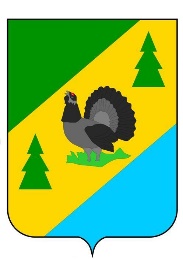 РОССИЙСКАЯ ФЕДЕРАЦИЯИРКУТСКАЯ ОБЛАСТЬАЛЗАМАЙСКОЕ МУНИЦИПАЛЬНОЕ ОБРАЗОВАНИЕАДМИНИСТРАЦИЯПОСТАНОВЛЕНИЕ № 25г. Алзамайот 21 февраля 2022 г.                   Об утверждении формы проверочного листа,используемого при осуществлениимуниципального земельного контроля на территории Алзамайского муниципальногообразования         В соответствии с Федеральным законом от 06.10.2003 г. № 131-ФЗ «Об общих принципах организации местного самоуправления в Российской Федерации»,  Федеральным законом от 31.07.2020 № 248-ФЗ «О государственном контроле (надзоре) и муниципальном контроле в Российской Федерации», пунктом 3 Требований к разработке, содержанию, общественному обсуждению проектов форм проверочных листов, утверждению, применению, актуализации форм проверочных листов, а также случаев обязательного применения проверочных листов, утвержденных постановлением Правительства РФ от 27.10.2021 г. № 1844 (настоящее постановление вступает в силу 01.03.2022 г.), статьей 47 Устава Алзамайского муниципального образования, администрация Алзамайского муниципального образования ПОСТАНОВЛЯЕТ:Утвердить форму проверочного листа, используемого при осуществлении муниципального земельного контроля на территории Алзамайского муниципального образования.Проверочные листы, используемые при осуществлении муниципального земельного контроля на территории Алзамайского муниципального образования, подлежат обязательному применению при осуществлении плановых контрольных (надзорных) мероприятий, таких как рейдовый осмотр и выездная проверка. Постановление вступает в силу с 01.03.2022 г.Опубликовать настоящее постановление в сети Интернет на официальном сайте администрации Алзамайского муниципального образования.Контроль за исполнением настоящего постановления оставляю за собой.Глава Алзамайскогомуниципального образования                                                                                  А.В. Лебедев                                                                Приложениек постановлению администрации                                                                                                   Алзамайского муниципального                                                                образования                                                                               от 21.02.2022 г. № 25Проверочный лист, используемый при осуществлении муниципального земельного контроля на территории Алзамайского муниципального образованияНастоящий проверочный лист используется при проведении плановых мероприятий (рейдовый осмотр и выездная проверка) при осуществлении муниципального земельного контроля.Муниципальный земельный контроль осуществляется Единой комиссией по муниципальному земельному контролю на территории Алзамайского муниципального образования.Настоящий проверочный лист утвержден постановлением администрации Алзамайского муниципального образования.Наименование юридического лица, фамилия, имя, отчество (последнее при наличии) индивидуального предпринимателя (физического лица), в отношении которого проводится плановая проверка:______________________________________________________________________________________________________________________________________________Место проведения плановой проверки с заполнением проверочного листа и (или) указание на используемые юридическим лицом, индивидуальным предпринимателем гражданином объекты:______________________________________________________________________________________________________________________________________________Реквизиты распоряжения администрации Алзамайского муниципального образования о проведении плановой проверки:Учетный номер плановой проверки и даты его присвоения в едином реестре проверок: _____________________________________________________________________ Должность, фамилия и инициалы должностного лица, проводящего плановую проверку и заполняющего проверочный лист:______________________________________________________________________________________________________________________________________________________Перечень вопросов, отражающих содержание обязательных требований, ответы на которые однозначно свидетельствуют о соблюдении или несоблюдении обязательных требований, составляющих предмет проверки:    10. Пояснения и дополнения по вопросам, содержащимся в перечне:__________________________________________________________________________________________________________________________________________________    11. Иные данные, установленные Положением о муниципальном земельном контроле на территории Алзамайского муниципального образования:__________________________________________________________________________________________________________________________________________________________Должностное лицо, проводящее плановую проверку и заполняющее проверочный лист:_________________________________________________________________________"___" _________ 20__ года __________________ _______________________________        (дата)                (подпись)           (фамилия, инициалы)Юридическое лицо, индивидуальный предприниматель, гражданин:_________________________________________________________________________"___" _________ 20__ года __________________ _______________________________        (дата)                (подпись)           (фамилия, инициалы)Список вопросовРеквизиты нормативных правовых актов с указанием их структурных единиц, которыми установлены обязательные требованияОтветы на вопросы («да»/ «нет»/ «неприменимо»)Примечание1Используется ли проверяемым земельный участок в соответствии с установленным целевым назначением и (или) видом разрешенного использования?Пункт 2 статьи 7, статья 42 Земельного кодекса Российской Федерации2Имеются ли  права на используемый земельный участок (земельные участки, части земельных участков),  предусмотренные законодательством Российской Федерации?Пункт 1 статьи 25 Земельного кодекса Российской Федерации3Зарегистрированы ли у проверяемого права либо обременение на используемый земельный участок (используемые земельные участки, часть земельного участка) в порядке, установленном Федеральным законом от 13.07.2015 № 218-ФЗ «О государственной регистрации недвижимости»?Пункт 1 статьи 26 Земельного кодекса Российской Федерации, статья 8.1 Гражданского кодекса Российской Федерации4Соответствует ли площадь используемого проверяемым земельного участка площади земельного участка, указанной в правоустанавливающих документах?Пункт 1 статьи 25, пункт 1 статьи 26 Земельного кодекса Российской Федерации5В случаях, если использование земельного участка (земельных участков), находящегося в государственной или муниципальной собственности, на основании разрешения на использование земель или земельных участков привело к порче либо уничтожению плодородного слоя почвы в границах таких земель или земельных участков, приведены ли земли или земельные участки в состояние, пригодное для использования в соответствии с разрешенным использованием?Пункт 5 статьи 13, подпункт 1 статьи 39.35 Земельного кодекса Российской Федерации6В случае, если действие сервитута прекращено, исполнена ли проверяемым, в отношении которого установлен сервитут, обязанность привести земельный участок в состояние, пригодное для использования, в соответствии с разрешенным использованием?Пункт 5 статьи 13, подпункт 9 пункта 1 статьи 39.25 Земельного кодекса Российской Федерации7Выполнена ли проверяемым (за исключением органа государственной власти, органа местного самоуправления, государственного и муниципального учреждения (бюджетного, казенного, автономного), казенного предприятия) обязанность переоформить право постоянного (бессрочного) пользования земельным участком (земельными участками) на право аренды земельного участка (земельных участков) или приобрести земельный участок (земельные участки) в собственность?Пункт 2 статьи 3 Федерального закона от 25 октября 2001 г. N 137-ФЗ "О введении в действие Земельного кодекса Российской Федерации"8Соблюдено ли проверяемым требование об обязательности использования (освоения) земельного участка в сроки, установленные законодательством?Статья 42 Земельного кодекса Российской Федерации, статья 284 Гражданского кодекса Российской Федерации, пункт 2 статьи 45 Земельного кодекса Российской Федерации9Сохранены ли межевые, геодезические и другие специальные знаки, установленные на земельном участке в соответствии с законодательством?ст. 42 Земельного кодекса Российской Федерации10Соответствует ли у проверяемого использования земель или земельных участков, находящихся в государственной или муниципальной собственности, на основании разрешения на использование земель или земельных участков, размещения объектов без предоставления земельных участков и установления сервитута требованиям, установленным законодательством?Глава V.6 Земельного кодекса Российской Федерации